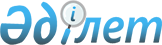 Түпқараған аудандық мәслихатының 2019 жылғы 23 қаңтардағы № 28/229 "2019 - 2021 жылдарға арналған аудандық маңызы бар қаланың, ауылдардың, ауылдық округтің бюджеті туралы" шешіміне өзгерістер енгізу туралыМаңғыстау облысы Түпқараған аудандық мәслихатының 2019 жылғы 12 маусымдағы № 31/251 шешімі. Маңғыстау облысы Әділет департаментінде 2019 жылғы 19 маусымда № 3933 болып тіркелді
      Қазақстан Республикасының 2008 жылғы 4 желтоқсандағы Бюджет кодексіне, Қазақстан Республикасының 2001 жылғы 23 қаңтардағы "Қазақстан Республикасындағы жергілікті мемлекеттік басқару және өзін-өзі басқару туралы" Заңына және Түпқараған аудандық мәслихатының 2019 жылғы 17 мамырдағы № 30/245 "Түпқараған аудандық мәслихатының 2019 жылғы 23 қаңтардағы № 28/227 "2019-2021 жылдарға арналған аудандық бюджет туралы" шешіміне өзгерістер енгізу туралы" шешіміне (нормативтік құқықтық актілерді мемлекеттік тіркеу Тізілімінде № 3905 болып тіркелген) сәйкес, Түпқараған аудандық мәслихаты ШЕШІМ ҚАБЫЛДАДЫҚ:
      1. "2019-2021 жылдарға арналған аудандық маңызы бар қаланың, ауылдардың, ауылдық округтің бюджеті туралы" Түпқараған аудандық мәслихатының 2019 жылғы 23 қаңтардағы № 28/229 шешіміне (нормативтік құқықтық актілерді мемлекеттік тіркеу Тізілімінде № 3805 болып тіркелген, 2019 жылғы 5 ақпанда Қазақстан Республикасы нормативтік құқықтық актілерінің эталондық бақылау банкінде жарияланған) келесідей өзгерістер енгізілсін:
      көрсетілген шешімнің 1 тармағы жаңа редакцияда жазылсын:
      "1. 2019-2021 жылдарға арналған аудандық маңызы бар қаланың, ауылдардың, ауылдық округтің бюджеттері 1, 2, 3, 4, 5, 6, 7, 8, 9, 10, 11, 12, 13, 14 және 15 қосымшаларға  сәйкес, оның ішінде 2019 жылға мынадай көлемдерде бекітілсін:
      1) кірістер – 1 657 373,7 мың теңге, оның ішінде:
      салықтық түсімдер – 140 070,0 мың теңге;
      салықтық емес түсімдер – 9 825,0 мың теңге;
      негізгі капиталды сатудан түсетін түсімдер – 0 теңге;
      трансферттер түсімдері – 1 507 478,7 мың теңге;
      2) шығындар – 1 691 342,7 мың теңге;
      3) таза бюджеттік кредиттеу – 0 теңге, оның ішінде:
      бюджеттік кредиттер – 0 теңге; 
      бюджеттік кредиттерді өтеу – 0 теңге;
      4) қаржы активтерімен операциялар бойынша сальдо – 0 теңге, оның ішінде:
      қаржы активтерін сатып алу – 0 теңге;
      мемлекеттің қаржы активтерін сатудан түсетін түсімдер – 0 теңге;
      5) бюджет тапшылығы (профициті) – 33 969,0 мың теңге;
      6) бюджет тапшылығын қаржыландыру (профицитін пайдалану) - 33 969,0 мың теңге, оның ішінде:
      қарыздар түсімі – 0 теңге;
      қарыздарды өтеу – 0 теңге;
      бюджет қаражатының пайдаланылатын қалдықтары - 33 969,0 мың теңге.";
      2 тармақ жаңа редакцияда жазылсын:
      "2. 2019 жылға арналған ауылдық маңызы бар қала, ауылдар, ауылдық округ бюджеттеріне аудандық бюджеттен 1 507 478,7 мың теңге сомасында субвенция бөлінгені ескерілсін, оның ішінде:
      Ақшұқыр ауылына – 485 611,7 мың теңге;
      Баутин ауылына – 183 734,7 мың теңге;
      Сайын Шапағатов ауылдық округіне – 314 855,2 мың теңге;
      Таушық ауылына – 180 529,3 мың теңге;
      Форт-Шевченко қаласына – 342 747,8 мың теңге.";
      көрсетілген шешімнің 1, 4, 7, 10 және 13 қосымшалары осы шешімнің 1, 2, 3, 4 және 5 қосымшаларына сәйкес жаңа редакцияда жазылсын.
      2. "Түпқараған аудандық мәслихатының аппараты" мемлекеттік мекемесі (аппарат басшысы Кельбетова Э.) осы шешімнің әділет органдарында мемлекеттік тіркелуін, оның Қазақстан Республикасы нормативтік құқықтық актілерінің эталондық бақылау банкі мен бұқаралық ақпарат құралдарында ресми жариялануын қамтамасыз етсін.
      3. Осы шешімнің орындалуын бақылау Түпқараған аудандық мәслихатының бюджет мәселелері жөніндегі тұрақты комиссиясына (комиссия төрағасы Озгамбаев К.) жүктелсін.
      4. Осы шешім 2019 жылдың 1 қаңтарынан бастап қолданысқа енгізіледі. 2019 жылға арналған Ақшұқыр ауылының бюджеті 2019 жылға арналған Баутин ауылының бюджеті 2019 жылға арналған Сайын Шапағатов ауылдық округінің бюджеті 2019 жылға арналған Таушық ауылының бюджеті 2019 жылға арналған Форт-Шевченко қаласының бюджеті
					© 2012. Қазақстан Республикасы Әділет министрлігінің «Қазақстан Республикасының Заңнама және құқықтық ақпарат институты» ШЖҚ РМК
				
      Сессия төрағасы 

А.Берішбаева

      Түпқараған аудандық 

      мәслихатының хатшысы 

А.Досанова
Түпқараған аудандық мәслихатының2019 жылғы 12 маусымдағы№ 31/251 шешіміне1 қосымшаТүпқараған аудандық мәслихатының 2019 жылғы 23 қаңтардағы № 28/229 шешіміне1 қосымша
Санаты
Сыныбы
Сыныбы
Кіші сыныбы
Атауы
Сомасы, мың теңге
Санаты
Сыныбы
Сыныбы
Кіші сыныбы
Атауы
1.Кiрiстер
528 470,7
1
Салықтық түсiмдер
39 809,0
01
01
Табыс салығы
15 000,0
2
Жеке табыс салығы
15 000,0
04
04
Меншікке салынатын салықтар
24 809,0
1
Мүлікке салынатын салықтар
200,0
3
Жер салығы
509,0
4
Көлік құралдарына салынатын салық
24 100,0
2
Салықтық емес түсiмдер
3 050,0
01
01
Мемлекеттік меншіктен түсетін кірістер
550,0
5
Мемлекет меншігіндегі мүлікті жалға беруден түсетін кірістер
550,0
06
06
Басқа да салықтық емес түсiмдер
2 500,0
1
Басқа да салықтық емес түсiмдер
2 500,0
3
Негізгі капиталды сатудан түсетін түсімдер
0
01
01
Мемлекеттік мекемелерге бекітілген мемлекеттік мүлікті сату
0
1
Мемлекеттік мекемелерге бекітілген мемлекеттік мүлікті сату
0
4
Трансферттердiң түсiмдерi
485 611,7
02
02
Мемлекеттік басқарудың жоғары тұрған органдарынан түсетін трансферттер
 485 611,7
3
Аудандардың (облыстық маңызы бар қаланың) бюджетінен трансферттер
 485 611,7
Функцио налдық топ
Функцио налдық топ
Бюджеттік бағдарлама лардың әкімшісі
Бағдарлама
Атауы
Сомасы, мың теңге
Функцио налдық топ
Функцио налдық топ
Бюджеттік бағдарлама лардың әкімшісі
Бағдарлама
Атауы
2. Шығындар
530 400,0
01
01
Жалпы сипаттағы мемлекеттік қызметтер
44 969,0
124
Аудандық маңызы бар қала, ауыл, кент, ауылдық округ әкімінің аппараты
44 969,0
001
Аудандық маңызы бар қала, ауыл, кент, ауылдық округ әкімінің қызметін қамтамасыз ету жөніндегі қызметтер
44 969,0
04
04
Бiлiм беру
346 443,0
124
Аудандық маңызы бар қала, ауыл, кент, ауылдық округ әкімінің аппараты
346 443,0
004
Мектепке дейінгі тәрбиелеу және оқыту және мектепке дейінгі тәрбиелеу және оқыту ұйымдарында медициналық қызмет көрсетуді ұйымдастыру
308 149,0
005
Ауылдық жерлерде оқушыларды жақын жердегі мектепке дейін тегін алып баруды және одан алып қайтуды ұйымдастыру
38 294,0
06
06
Әлеуметтiк көмек және әлеуметтiк қамсыздандыру
4 478,0
124
Аудандық маңызы бар қала, ауыл, кент, ауылдық округ әкімінің аппараты
4 478,0
003
Мұқтаж азаматтарға үйде әлеуметтік көмек көрсету
4 478,0
07
07
Тұрғын үй-коммуналдық шаруашылық
97 154,0
124
Аудандық маңызы бар қала, ауыл, кент, ауылдық округ әкімінің аппараты
97 154,0
008
Елді мекендердегі көшелерді жарықтандыру
75 420,0
009
Елді мекендердің санитариясын қамтамасыз ету
15 234,0
011
Елді мекендерді абаттандыру мен көгалдандыру
6 500,0
08
08
Мәдениет, спорт, туризм және ақпараттық кеңістiк
30 356,0
124
Аудандық маңызы бар қала, ауыл, кент, ауылдық округ әкімінің аппараты
30 356,0
006
Жергілікті деңгейде мәдени-демалыс жұмысын қолдау
29 556,0
028
Жергілікті деңгейде дене шынықтыру-сауықтыру және спорттық іс-шараларды өткізу
800,0
12
12
Көлiк және коммуникация
7 000,0
124
Аудандық маңызы бар қала, ауыл, кент, ауылдық округ әкімінің аппараты
7 000,0
013
Аудандық маңызы бар қалаларда, ауылдарда, кенттерде, ауылдық округтерде автомобиль жолдарының жұмыс істеуін қамтамасыз ету
7 000,0
3. Таза бюджеттік кредиттеу
0
3
3
Бюджеттік кредиттер
0
5
5
Бюджеттік кредиттерді өтеу
0
01
Бюджеттік кредиттерді өтеу
0
1
Мемлекеттік бюджеттен берілген бюджеттік кредиттерді өтеу
0
4. Қаржы активтерімен операциялар бойынша сальдо
0
4
4
Қаржы активтерін сатып алу
0
6
6
Мемлекеттің қаржы активтерін сатудан түсетін түсімдер
0
5. Бюджет тапшылығы (профициті)
-1 929,3
6. Бюджет тапшылығын (профицитін пайдалану) қаржыландыру
1 929,3
7
7
Қарыздар түсімдері
0
01
Мемлекеттік ішкі қарыздар 
0
2
Қарыз алу келісім-шарттары
0
16
16
Қарыздарды өтеу
0
459
Ауданның (облыстық маңызы бар қаланың) экономика және қаржы бөлімі
0
005
Жергілікті атқарушы органның жоғары тұрған бюджет алдындағы борышын өтеу
0
8
8
Бюджет қаражатының пайдаланылатын қалдықтары
1 929,3
01
Бюджет қаражаты қалдықтары
1 929,3
1
Бюджет қаражатының бос қалдықтары
1 929,3Түпқараған аудандық мәслихатының 2019 жылғы 12 маусымдағы№ 31/251 шешіміне2 қосымшаТүпқараған аудандық мәслихатының 2019 жылғы 23 қаңтардағы№ 28/229 шешіміне 4 қосымша
Санаты
Санаты
Сыныбы
Сыныбы
Кіші сыныбы
Атауы
Атауы
Сомасы, мың теңге 
Санаты
Санаты
Сыныбы
Сыныбы
Кіші сыныбы
Атауы
Атауы
1. Кiрiстер
1. Кiрiстер
215 676,7
1
1
Салықтық түсiмдер
Салықтық түсiмдер
30 642,0
01
01
Табыс салығы
Табыс салығы
15 000,0
2
Жеке табыс салығы
Жеке табыс салығы
15 000,0
04
04
Меншікке салынатын салықтар
Меншікке салынатын салықтар
15 642,0
1
Мүлікке салынатын салықтар
Мүлікке салынатын салықтар
500,0
3
Жер салығы
Жер салығы
509,0
4
Көлік құралдарына салынатын салық
Көлік құралдарына салынатын салық
14 633,0
2
2
Салықтық емес түсiмдер
Салықтық емес түсiмдер
1 300,0
01
01
Мемлекеттік меншіктен түсетін кірістер
Мемлекеттік меншіктен түсетін кірістер
300,0
5
Мемлекет меншігіндегі мүлікті жалға беруден түсетін кірістер
Мемлекет меншігіндегі мүлікті жалға беруден түсетін кірістер
300,0
06
06
Басқа да салықтық емес түсiмдер 
Басқа да салықтық емес түсiмдер 
1 000,0
1
Басқа да салықтық емес түсiмдер 
Басқа да салықтық емес түсiмдер 
1 000,0
3
3
Негізгі капиталды сатудан түсетін түсімдер
Негізгі капиталды сатудан түсетін түсімдер
0
01
01
Мемлекеттік мекемелерге бекітілген мемлекеттік мүлікті сату
Мемлекеттік мекемелерге бекітілген мемлекеттік мүлікті сату
0
1
Мемлекеттік мекемелерге бекітілген мемлекеттік мүлікті сату
Мемлекеттік мекемелерге бекітілген мемлекеттік мүлікті сату
0
4
4
Трансферттердiң түсiмдерi
Трансферттердiң түсiмдерi
183 734,7
02
02
Мемлекеттік басқарудың жоғары тұрған органдарынан түсетін трансферттер
Мемлекеттік басқарудың жоғары тұрған органдарынан түсетін трансферттер
183 734,7
3
Аудандардың (облыстық маңызы бар қаланың) бюджетінен трансферттер
Аудандардың (облыстық маңызы бар қаланың) бюджетінен трансферттер
183 734,7
Функционалдық топ
Бюджет тік бағдарла малардың әкімшісі
Бюджет тік бағдарла малардың әкімшісі
Бағдарлама
Бағдарлама
Атауы
Сомасы, мың теңге 
Сомасы, мың теңге 
Функционалдық топ
Бюджет тік бағдарла малардың әкімшісі
Бюджет тік бағдарла малардың әкімшісі
Бағдарлама
Бағдарлама
Атауы
2. Шығындар
233 232,0
233 232,0
01
Жалпы сипаттағы мемлекеттік қызметтер
37 693,0
37 693,0
124
124
Аудандық маңызы бар қала, ауыл, кент, ауылдық округ әкімінің аппараты
37 693,0
37 693,0
001
001
Аудандық маңызы бар қала, ауыл, кент, ауылдық округ әкімінің қызметін қамтамасыз ету жөніндегі қызметтер
32 193,0
32 193,0
032
032
Ведомстволық бағыныстағы мемлекеттік мекемелер мен ұйымдардың күрделі шығыстары
5 500,0
5 500,0
04
Бiлiм беру
160 552,0
160 552,0
124
124
Аудандық маңызы бар қала, ауыл, кент, ауылдық округ әкімінің аппараты
160 552,0
160 552,0
004
004
Мектепке дейінгі тәрбиелеу және оқыту және мектепке дейінгі тәрбиелеу және оқыту ұйымдарында медициналық қызмет көрсетуді ұйымдастыру
126 372,0
126 372,0
005
005
Ауылдық жерлерде оқушыларды жақын жердегі мектепке дейін тегін алып баруды және одан алып қайтуды ұйымдастыру
34 180,0
34 180,0
06
Әлеуметтiк көмек және әлеуметтiк қамсыздандыру
5 083,0
5 083,0
124
124
Аудандық маңызы бар қала, ауыл, кент, ауылдық округ әкімінің аппараты
5 083,0
5 083,0
003
003
Мұқтаж азаматтарға үйде әлеуметтік көмек көрсету
5 083,0
5 083,0
07
Тұрғын үй-коммуналдық шаруашылық
26 004,0
26 004,0
124
124
Аудандық маңызы бар қала, ауыл, кент, ауылдық округ әкімінің аппараты
26 004,0
26 004,0
008
008
Елді мекендердегі көшелерді жарықтандыру
15 000,0
15 000,0
009
009
Елді мекендердің санитариясын қамтамасыз ету
9 504,0
9 504,0
011
011
Елді мекендерді абаттандыру мен көгалдандыру
1 500,0
1 500,0
08
Мәдениет, спорт, туризм және ақпараттық кеңістiк
900,0
900,0
124
124
Аудандық маңызы бар қала, ауыл, кент, ауылдық округ әкімінің аппараты
900,0
900,0
028
028
Жергілікті деңгейде дене шынықтыру-сауықтыру және спорттық іс-шараларды өткізу
900,0
900,0
12
Көлiк және коммуникация
3 000,0
3 000,0
124
124
Аудандық маңызы бар қала, ауыл, кент, ауылдық округ әкімінің аппараты
3 000,0
3 000,0
013
013
Аудандық маңызы бар қалаларда, ауылдарда, кенттерде, ауылдық округтерде автомобиль жолдарының жұмыс істеуін қамтамасыз ету
3 000,0
3 000,0
3. Таза бюджеттік кредиттеу
0
0
3
Бюджеттік кредиттер
0
0
5
Бюджеттік кредиттерді өтеу
0
0
01
01
Бюджеттік кредиттерді өтеу
0
0
1
1
Мемлекеттік бюджеттен берілген бюджеттік кредиттерді өтеу
0
0
4. Қаржы активтерімен операциялар бойынша сальдо
0
0
4
Қаржы активтерін сатып алу
0
0
6
Мемлекеттің қаржы активтерін сатудан түсетін түсімдер
0
0
5. Бюджет тапшылығы (профициті)
-17 555,3
-17 555,3
6. Бюджет тапшылығын (профицитін пайдалану) қаржыландыру
17 555,3
17 555,3
7
Қарыздар түсімдері
0
0
01
01
Мемлекеттік ішкі қарыздар 
0
0
2
2
Қарыз алу келісім-шарттары
0
0
16
Қарыздарды өтеу
0
0
459
459
Ауданның (облыстық маңызы бар қаланың) экономика және қаржы бөлімі
0
0
005
005
Жергілікті атқарушы органның жоғары тұрған бюджет алдындағы борышын өтеу
0
0
8
Бюджет қаражатының пайдаланылатын қалдықтары
17 555,3
17 555,3
01
01
Бюджет қаражаты қалдықтары
17 555,3
17 555,3
1
1
Бюджет қаражатының бос қалдықтары
17 555,3
17 555,3Түпқараған аудандық мәслихатының 2019 жылғы 12 маусымдағы№ 31/251 шешіміне3 қосымшаТүпқараған аудандық мәслихатының 2019 жылғы 23 қаңтардағы№ 28/229 шешіміне 7 қосымша
Санаты
Сыныбы
Сыныбы
Кіші сыныбы
Атауы
Сомасы, мың теңге 
Санаты
Сыныбы
Сыныбы
Кіші сыныбы
Атауы
1. Кiрiстер
336 764,2
1
Салықтық түсiмдер
20 409,0
01
01
Табыс салығы
12 000,0
2
Жеке табыс салығы
12 000,0
04
04
Меншікке салынатын салықтар
8 409,0
1
Мүлікке салынатын салықтар
300,0
3
Жер салығы
509,0
4
Көлік құралдарына салынатын салық
7 600,0
2
Салықтық емес түсiмдер
1 500,0
01
01
Мемлекеттік меншіктен түсетін кірістер
500,0
5
Мемлекет меншігіндегі мүлікті жалға беруден түсетін кірістер
500,0
06
06
Басқа да салықтық емес түсiмдер 
1 000,0
1
Басқа да салықтық емес түсiмдер 
1 000,0
3
Негізгі капиталды сатудан түсетін түсімдер
0
01
01
Мемлекеттік мекемелерге бекітілген мемлекеттік мүлікті сату
0
1
Мемлекеттік мекемелерге бекітілген мемлекеттік мүлікті сату
0
4
Трансферттердiң түсiмдерi
314 855,2
02
02
Мемлекеттік басқарудың жоғары тұрған органдарынан түсетін трансферттер
314 855,2
3
Аудандардың (облыстық маңызы бар қаланың) бюджетінен трансферттер
314 855,2
Функцио налдық топ
Функцио налдық топ
Бюджеттік бағдарлама лардың әкімшісі
Бағдарлама
Атауы
Сомасы, мың теңге 
Функцио налдық топ
Функцио налдық топ
Бюджеттік бағдарлама лардың әкімшісі
Бағдарлама
Атауы
2. Шығындар
337 304,7
01
01
Жалпы сипаттағы мемлекеттік қызметтер
31 034,0
124
Аудандық маңызы бар қала, ауыл, кент, ауылдық округ әкімінің аппараты
31 034,0
001
Аудандық маңызы бар қала, ауыл, кент, ауылдық округ әкімінің қызметін қамтамасыз ету жөніндегі қызметтер
31 034,0
04
04
Бiлiм беру
174 120,3
124
Аудандық маңызы бар қала, ауыл, кент, ауылдық округ әкімінің аппараты
174 120,3
004
Мектепке дейінгі тәрбиелеу және оқыту және мектепке дейінгі тәрбиелеу және оқыту ұйымдарында медициналық қызмет көрсетуді ұйымдастыру
152 800,3
005
Ауылдық жерлерде оқушыларды жақын жердегі мектепке дейін тегін алып баруды және одан алып қайтуды ұйымдастыру
21 320,0
06
06
Әлеуметтiк көмек және әлеуметтiк қамсыздандыру
1 512,0
124
Аудандық маңызы бар қала, ауыл, кент, ауылдық округ әкімінің аппараты
1 512,0
003
Мұқтаж азаматтарға үйде әлеуметтік көмек көрсету
1 512,0
07
07
Тұрғын үй-коммуналдық шаруашылық
125 438,4
124
Аудандық маңызы бар қала, ауыл, кент, ауылдық округ әкімінің аппараты
125 438,4
008
Елді мекендердегі көшелерді жарықтандыру
100 825,4
009
Елді мекендердің санитариясын қамтамасыз ету
20 000,0
011
Елді мекендерді абаттандыру мен көгалдандыру
4 613,0
8
8
Мәдениет, спорт, туризм және ақпараттық кеңістiк
300,0
124
Аудандық маңызы бар қала, ауыл, кент, ауылдық округ әкімінің аппараты
300,0
028
Жергілікті деңгейде дене шынықтыру-сауықтыру және спорттық іс-шараларды өткізу
300,0
12
12
Көлiк және коммуникация
4 900,0
124
Аудандық маңызы бар қала, ауыл, кент, ауылдық округ әкімінің аппараты
4 900,0
013
Аудандық маңызы бар қалаларда, ауылдарда, кенттерде, ауылдық округтерде автомобиль жолдарының жұмыс істеуін қамтамасыз ету
4 900,0
3. Таза бюджеттік кредиттеу
0
3
3
Бюджеттік кредиттер
0
5
5
Бюджеттік кредиттерді өтеу
0
01
Бюджеттік кредиттерді өтеу
0
1
Мемлекеттік бюджеттен берілген бюджеттік кредиттерді өтеу
0
4. Қаржы активтерімен операциялар бойынша сальдо
0
4
4
Қаржы активтерін сатып алу
0
6
6
Мемлекеттің қаржы активтерін сатудан түсетін түсімдер
0
5. Бюджет тапшылығы (профициті)
-540,5
6. Бюджет тапшылығын (профицитін пайдалану) қаржыландыру
540,5
7
7
Қарыздар түсімдері
0
01
Мемлекеттік ішкі қарыздар 
0
2
Қарыз алу келісім-шарттары
0
16
16
Қарыздарды өтеу
0
459
Ауданның (облыстық маңызы бар қаланың) экономика және қаржы бөлімі
0
005
Жергілікті атқарушы органның жоғары тұрған бюджет алдындағы борышын өтеу
0
8
8
Бюджет қаражатының пайдаланылатын қалдықтары
540,5
01
Бюджет қаражаты қалдықтары
540,5
1
Бюджет қаражатының бос қалдықтары
540,5Түпқараған аудандық мәслихатының 2019 жылғы 12 маусымдағы№ 31/251 шешіміне4 қосымша Түпқараған аудандық мәслихатының 2019 жылғы 23 қаңтардағы № 28/229 шешіміне10 қосымша
Санаты
Сыныбы
Сыныбы
Кіші сыныбы
Атауы
Сомасы, мың теңге 
Санаты
Сыныбы
Сыныбы
Кіші сыныбы
Атауы
1. Кiрiстер
202 909,3
1
Салықтық түсiмдер
21 180,0
01
01
Табыс салығы
10 580,0
2
Жеке табыс салығы
10 580,0
04
04
Меншікке салынатын салықтар
10 600,0
1
Мүлікке салынатын салықтар
33,0
3
Жер салығы
400,0
4
Көлік құралдарына салынатын салық
10 167,0
2
Салықтық емес түсiмдер
1 200,0
01
01
Мемлекеттік меншіктен түсетін кірістер
200,0
5
Мемлекет меншігіндегі мүлікті жалға беруден түсетін кірістер
200,0
06
06
Басқа да салықтық емес түсiмдер 
1 000,0
1
Басқа да салықтық емес түсiмдер 
1 000,0
3
Негізгі капиталды сатудан түсетін түсімдер
0
01
01
Мемлекеттік мекемелерге бекітілген мемлекеттік мүлікті сату
0
1
Мемлекеттік мекемелерге бекітілген мемлекеттік мүлікті сату
0
4
Трансферттердiң түсiмдерi
180 529,3
02
02
Мемлекеттік басқарудың жоғары тұрған органдарынан түсетін трансферттер
180 529,3
3
Аудандардың (облыстық маңызы бар қаланың) бюджетінен трансферттер
180 529,3
Функцио налдық топ
Функцио налдық топ
Бюджеттік бағдарлама лардың әкімшісі
Бағдарлама
Атауы
Сомасы, мың теңге 
Функцио налдық топ
Функцио налдық топ
Бюджеттік бағдарлама лардың әкімшісі
Бағдарлама
Атауы
2. Шығындар
203 757,0
01
01
Жалпы сипаттағы мемлекеттік қызметтер
31 320,0
124
Аудандық маңызы бар қала, ауыл, кент, ауылдық округ әкімінің аппараты
31 320,0
001
Аудандық маңызы бар қала, ауыл, кент, ауылдық округ әкімінің қызметін қамтамасыз ету жөніндегі қызметтер
31 320,0
04
04
Бiлiм беру
122 549,0
124
Аудандық маңызы бар қала, ауыл, кент, ауылдық округ әкімінің аппараты
122 549,0
004
Мектепке дейінгі тәрбиелеу және оқыту және мектепке дейінгі тәрбиелеу және оқыту ұйымдарында медициналық қызмет көрсетуді ұйымдастыру
122 549,0
06
06
Әлеуметтiк көмек және әлеуметтiк қамсыздандыру
1 237,0
124
Аудандық маңызы бар қала, ауыл, кент, ауылдық округ әкімінің аппараты
1 237,0
003
Мұқтаж азаматтарға үйде әлеуметтік көмек көрсету
1 237,0
07
07
Тұрғын үй-коммуналдық шаруашылық
25 944,0
124
Аудандық маңызы бар қала, ауыл, кент, ауылдық округ әкімінің аппараты
25 944,0
008
Елді мекендердегі көшелерді жарықтандыру
18 014,0
009
Елді мекендердің санитариясын қамтамасыз ету
6 930,0
011
Елді мекендерді абаттандыру мен көгалдандыру
1 000,0
08
08
Мәдениет, спорт, туризм және ақпараттық кеңістiк
18 707,0
124
Аудандық маңызы бар қала, ауыл, кент, ауылдық округ әкімінің аппараты
18 707,0
006
Жергілікті деңгейде мәдени-демалыс жұмысын қолдау
18 707,0
12
12
Көлiк және коммуникация
4 000,0
124
Аудандық маңызы бар қала, ауыл, кент, ауылдық округ әкімінің аппараты
4 000,0
013
Аудандық маңызы бар қалаларда, ауылдарда, кенттерде, ауылдық округтерде автомобиль жолдарының жұмыс істеуін қамтамасыз ету
4 000,0
3. Таза бюджеттік кредиттеу
0
3
3
Бюджеттік кредиттер
0
5
5
Бюджеттік кредиттерді өтеу
0
01
Бюджеттік кредиттерді өтеу
0
1
Мемлекеттік бюджеттен берілген бюджеттік кредиттерді өтеу
0
4. Қаржы активтерімен операциялар бойынша сальдо
0
4
4
Қаржы активтерін сатып алу
0
6
6
Мемлекеттің қаржы активтерін сатудан түсетін түсімдер
0
5. Бюджет тапшылығы (профициті)
- 847,7
6. Бюджет тапшылығын (профицитін пайдалану) қаржыландыру
847,7
7
7
Қарыздар түсімдері
0
01
Мемлекеттік ішкі қарыздар 
0
2
Қарыз алу келісім-шарттары
0
16
16
Қарыздарды өтеу
0
459
Ауданның (облыстық маңызы бар қаланың) экономика және қаржы бөлімі
0
005
Жергілікті атқарушы органның жоғары тұрған бюджет алдындағы борышын өтеу
0
8
8
Бюджет қаражатының пайдаланылатын қалдықтары
847,7
01
Бюджет қаражаты қалдықтары
847,7
1
Бюджет қаражатының бос қалдықтары
847,7Түпқараған аудандық мәслихатының 2019 жылғы 12 маусымдағы№31/251 шешіміне5 қосымша Түпқараған аудандық мәслихатының 2019 жылғы 23 қаңтардағы № 28/229 шешіміне13 қосымша
Санаты
Сыныбы
Сыныбы
Кіші сыныбы
Атауы
Сомасы, мың теңге 
Санаты
Сыныбы
Сыныбы
Кіші сыныбы
Атауы
1. Кiрiстер
373 552,8
1
Салықтық түсiмдер
28 030,0
01
01
Табыс салығы
14 812,0
2
Жеке табыс салығы
14 812,0
04
04
Меншікке салынатын салықтар
13 218,0
1
Мүлікке салынатын салықтар
500,0
3
Жер салығы
318,0
4
Көлік құралдарына салынатын салық
12 400,0
2
Салықтық емес түсiмдер
2 775,0
01
01
Мемлекеттік меншіктен түсетін кірістер
775,0
5
Мемлекет меншігіндегі мүлікті жалға беруден түсетін кірістер
775,0
06
06
Басқа да салықтық емес түсiмдер
2 000,0
1
Басқа да салықтық емес түсiмдер
2 000,0
3
Негізгі капиталды сатудан түсетін түсімдер
0
01
01
Мемлекеттік мекемелерге бекітілген мемлекеттік мүлікті сату
0
1
Мемлекеттік мекемелерге бекітілген мемлекеттік мүлікті сату
0
4
Трансферттердiң түсiмдерi
342 747,8
02
02
Мемлекеттік басқарудың жоғары тұрған органдарынан түсетін трансферттер
342 747,8
3
Аудандардың (облыстық маңызы бар қаланың) бюджетінен трансферттер
342 747,8
Функцио налдық топ
Функцио налдық топ
Бюджеттік бағдарлама лардың әкімшісі
Бағдарлама
Атауы
Сомасы, мың теңге 
Функцио налдық топ
Функцио налдық топ
Бюджеттік бағдарлама лардың әкімшісі
Бағдарлама
Атауы
2. Шығындар
386 649,0
01
01
Жалпы сипаттағы мемлекеттік қызметтер
38 731,0
124
Аудандық маңызы бар қала, ауыл, кент, ауылдық округ әкімінің аппараты
38 731,0
001
Аудандық маңызы бар қала, ауыл, кент, ауылдық округ әкімінің қызметін қамтамасыз ету жөніндегі қызметтер
38 731,0
04
04
Бiлiм беру
232 905,0
124
Аудандық маңызы бар қала, ауыл, кент, ауылдық округ әкімінің аппараты
232 905,0
004
Мектепке дейінгі тәрбиелеу және оқыту және мектепке дейінгі тәрбиелеу және оқыту ұйымдарында медициналық қызмет көрсетуді ұйымдастыру
230 226,0
005
Ауылдық жерлерде оқушыларды жақын жердегі мектепке дейін тегін алып баруды және одан алып қайтуды ұйымдастыру
2 679,0
06
06
Әлеуметтiк көмек және әлеуметтiк қамсыздандыру
1 642,0
124
Аудандық маңызы бар қала, ауыл, кент, ауылдық округ әкімінің аппараты
1 642,0
003
Мұқтаж азаматтарға үйде әлеуметтік көмек көрсету
1 642,0
07
07
Тұрғын үй-коммуналдық шаруашылық
101 371,0
124
Аудандық маңызы бар қала, ауыл, кент, ауылдық округ әкімінің аппараты
101 371,0
008
Елді мекендердегі көшелерді жарықтандыру
60 539,0
009
Елді мекендердің санитариясын қамтамасыз ету
16 320,0
011
Елді мекендерді абаттандыру мен көгалдандыру
24 512,0
12
12
Көлiк және коммуникация
12 000,0
124
Аудандық маңызы бар қала, ауыл, кент, ауылдық округ әкімінің аппараты
12 000,0
013
Аудандық маңызы бар қалаларда, ауылдарда, кенттерде, ауылдық округтерде автомобиль жолдарының жұмыс істеуін қамтамасыз ету
12 000,0
3. Таза бюджеттік кредиттеу
0
3
3
Бюджеттік кредиттер
0
5
5
Бюджеттік кредиттерді өтеу
0
01
Бюджеттік кредиттерді өтеу
0
1
Мемлекеттік бюджеттен берілген бюджеттік кредиттерді өтеу
0
4. Қаржы активтерімен операциялар бойынша сальдо
0
4
4
Қаржы активтерін сатып алу
0
6
6
Мемлекеттің қаржы активтерін сатудан түсетін түсімдер
0
5. Бюджет тапшылығы (профициті)
-13 096,2
6. Бюджет тапшылығын (профицитін пайдалану) қаржыландыру
13 096,2
7
7
Қарыздар түсімдері
0
01
Мемлекеттік ішкі қарыздар 
0
2
Қарыз алу келісім-шарттары
0
16
16
Қарыздарды өтеу
0
459
Ауданның (облыстық маңызы бар қаланың) экономика және қаржы бөлімі
0
005
Жергілікті атқарушы органның жоғары тұрған бюджет алдындағы борышын өтеу
0
8
8
Бюджет қаражатының пайдаланылатын қалдықтары
13 096,2
01
Бюджет қаражаты қалдықтары
13 096,2
1
Бюджет қаражатының бос қалдықтары
13 096,2